Macromolecule Quiz II						Name: ___________________________	      Some words may not be used and some can be used more than once        November 7, 2016__________________________ The building blocks of Nucleic Acids__________________________ What macromolecule is Lugol’s Iodine test used to detect__________________________ All living things are mostly made of this element__________________________ The building blocks of Proteins__________________________ The building blocks of Carbohydrates__________________________ A positive color test for proteins is__________________________ Carbohydrates primarily function to give our body__________________________ Proteins primarily function to give our body__________________________ What macromolecule is Benedict test used to detect__________________________ A positive color test for complex carbohydrates (starch) is__________________________ The building blocks of Lipids__________________________ A positive color test for Lipids is__________________________ Nucleic acids primarily function to give our body__________________________ What macromolecule is Biuret test used to detect__________________________ What ratio exemplifies a carbohydrate?Write the name of the macromolecule whose chemical structure is shown below?	Carbohydrate		Lipid		Protein		Nucleic Acid__________________________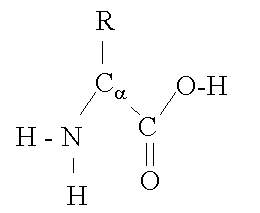 __________________________ 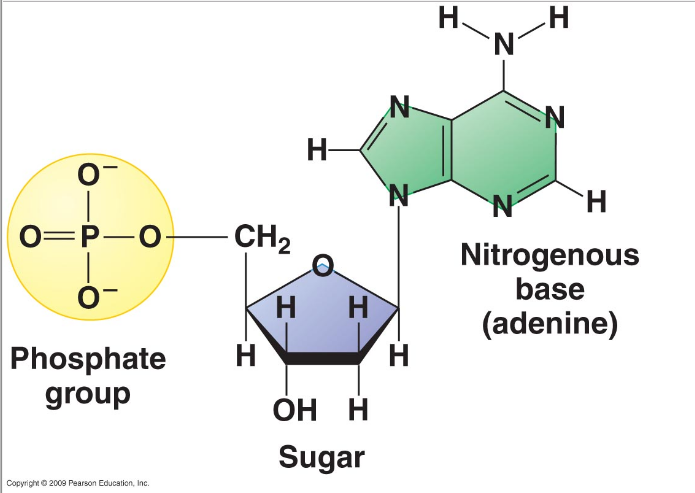 __________________________ 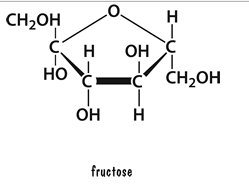 __________________________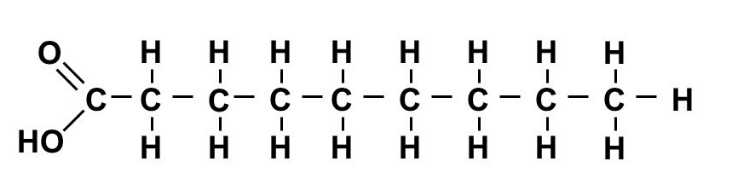 __________________________ Antibodies and are an example of this macromolecule NucleotideAmino AcidDisaccharide RedBlackCarbonNitrogenOxygenMonosaccharideBurnt OrangeEnergyDNA1:2:1Genetic InformationCarbohydrateProteinLipidNucleic AcidTriglycerideStructural SupportStarchSugarSaltine CrackerBluePurple